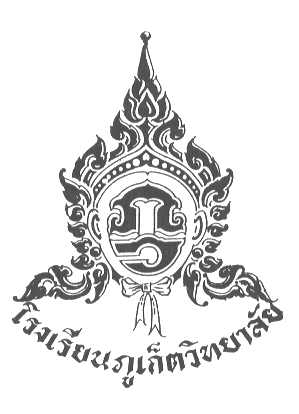 ครั้งที่วัน/เดือน/ปีประสบการณ์ที่ได้เรียนรู้เพิ่มเติมจุดพัฒนา / ปัญหาการจัดการเรียนรู้แนวทางการแก้ไขปัญหา / พัฒนาร่วมกันผู้นิเทศ